Mardi 17 marsBonjour les enfants, j’espère que vous allez bien.1-Mathématiques : je m’autocorrige, en vert : 32-Français : je m’autocorrige en vert11-a. prenais b. mordaient c. surpreniez d. perdions22- a. j’entendais • nous entendions • elle entendait / L’intrus est : elles entendront.b. tu apprenais • vous appreniez • on apprenait / L’intrus est : nous apprenons.c. elle suspendait • nous suspendions • je suspendais / L’intrus est : vous suspendez.d. il comprenait • tu comprenais • vous compreniez / L’intrus est : elles comprennent.Défi langueDéfi langue : j’entendais3- a- Je tondais, b. je les confondais c. Nous attendions d. Il vendait e. Ma classe correspondait 4 a. il / elle / on descendait 			e. nous tordionsb. ils / elles vendaient 			f. je / tu répondaisc. vous prétendiez 				g. ils / elles fondaientd. je / tu tendais 				h. vous compreniez5a. nous comprenions	b. je descendais 	c. il / elle / on attendait d. vous suspendiez		e. tu tordais		f. ils / elles prétendaient6- les verbes se terminant par -nais, -nais, -nait,-nions, -niez, -naient : comprendre • apprendre • surprendre • reprendre • entreprendre-les verbes se terminant par -dais, -dais, -dait, -dions, -diez, -daient : attendre • perdre •correspondre •entendre • suspendre •fondre • mordre •répondre • prétendre8 - Vous répondiez b. les glaciers fondaient c. J’apprenais mes leçons mais je perdais d. Mon frère prenait 9- elle répondait • ils entreprenaient • je prétendais • il fondait • nous surprenions • tu comprenais • vous perdiez • tu descendais • elles attendaient12 : … je me détendais ... ma soeur tondait la pelouse. Ce soleil printanier nous surprenait. Nous entendions …,répondait le gazouillis des oiseaux. La neige fondait … et les ruisseaux descendaient. 3-Mathématiques : Nombres décimaux : comparer et ranger.Rappel : Je compare les parties entières, puis les parties décimales.1,7 = 1,70 			mais 1,7	 ≠ 1,07  			et 1,17 < 1,5 (1 dixième < 5 dixièmes) Entraînement : N°9 à 16, Bonus : à toi de jouer. Corrections jeudi matin.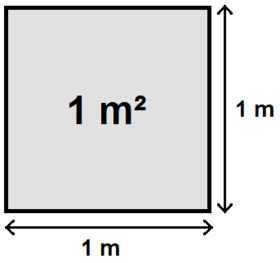 N°15 : On mesure la surface d’un appartement, d’une maison en m² : mètre carré.4-Français orthographe : Le pluriel des noms en –au, -eau, -eu  p1301-Cherchons.Le plus souvent on écrit un x mais il faut retenir les mots qui sont des exceptions. Il faut les connaitre par cœur : des landaus, des bleus, des pneus des émeus, des lieus (poisson).	Vidéo Exercices n°1 ; 2 ; défi langue, 3 ; 4 ; 5 ; 6 ; 7 ; 8 5-Histoire : Cahier Hachette Moyen Age p 39 à 53On reprend la chronologie, souvenez –vous sous le règne des Carolingiens, les Vikings venus en France ont obtenu la Normandie en 911. Le pays n’est pas bien protégé.Les grands seigneurs sont mécontents et vont élire Hugues Capet, comme roi de France : on va donc avoir une nouvelle dynastie : les Capétiens.Les premiers rois Capétiens vont restaurer le pouvoir royal, agrandir le territoire.Jogging d’écriture : En 2 lignes écris le portrait de chacun des 3 grands rois capétiens présentés, au présent, en utilisant le vocabulaire donné :Philippe Auguste (dates de règne) : capétien, domaine royal, sacre, guerre, Plantagenêt, ParisSaint Louis : Louis IX (dates de règne), croisade, justice, paixPhilippe Le Bel (dates de règne) : conseillers, impôt, guerre, pape, temple, Etats GénérauxLa leçon : 17/03/2020  Les rois Capétiens481-511 : règne de Clovis : Mérovingien768-814 : Charlemagne : Carolingien987 -996 : Hugues Capet : Capétien1-Comment devient-on roi ?-être le fils aîné du roi-être sacré roi à Reims, par un évêque-le sceptre, fleur de lys, une couronne2-Trois grands rois capétiens :1180-1223 : Philippe Auguste1226-1270 : Louis IX dit Saint Louis1285-1314 : Philippe le Bel3-Qu’ont-ils fait ?-ils ont agrandi le domaine royal : mariages, guerres, achats, héritages, dons.-ont organisé le domaine royal en créant des baillages, les baillis sont chargés de collecter les impôts et de rendre la justice pour le roi.-ont aménagé Paris pour en faire une vraie capitale (pavé, fortifications …)-Louis IX a créé une monnaie unique : l’écu-ont défendu la France contre les pays voisins-ont encouragé les villes à s’affranchir (devenir libres).http://education.francetv.fr/matiere/moyen-age/seconde/video/le-regne-de-louis-ix-un-roi-chretien6-Lecture Chapitre 5 : l’atelier de gravureVocabulaire : affûter, un baquet, un copeau, un maillet, une gouge, éberlué, la texture, une étoffe1-Qui dessine à l’encre, l’œuvre originale ?1-Qui sculpte une planche rectangulaire et reproduit en relief ?2-Qui encre la planche gravée et presse dessus une feuille de papier ?3-Qui vend les livres ou les estampes ?4-Quand l’estampe est en plusieurs couleurs, comment fait-on ?5-« L’encre claire doit ressembler à une soupe de coquillage (…) l’encre sombre doit avoir la consistance d’une soupe de pois. » Qu’as-tu compris ?Dessine ton shishi du jour.N°1a. 6,8 < 7b. 10,8 > 9,9c. 25,2 < 26,02d. 15,4 > 1,54e. 6,2 > 5,89f. 0,80 < 1,01g. 5,78 > 4,9h. 7,68 > 6,87N°2a. 4,36 < 4,63b. 10,1 = 10,10c. 3,06 < 3,6d. 28,67 > 28,5e. 7,08 < 7,8f. 0,9 > 0,87g. 12,30 < 12,8h. 8,6 > 8,40N°3a. 3,8 < 4b. 4,35 > 4,3c. 6,1 > 5,9d. 5,3 = 5,30e. 4,25 > 4,09f. 4,10 < 4,3g. 6,3 > 5,95h. 5,4 < 5,41N°43,79 < 4,12 < 4,43 < 4,6 < 5,03N°58,8 > 8,46 > 8,40 > 8,05 > 7,94N°6a. 56,7 > 54,5b. 0,46 > 0,43c. 9,09 < 9,2d. 6,13 > 6,10e. 5,67 < 5,76N°7a. 6,08 < 6,80b. 3,2 = 3,20c. 1,6 > 1,06d. 0,67 < 0,76e. 19,7 > 19,66f. 154,6 = 154,60g. 3,9 < 3,95h. 0,2 < 0,21N°8a. 6,25 – 5,95 – 6,3b. 13,01 – 13,1 – 13,05c. 0,3 – 0,25 – 0,4d. 15,9 – 1,59 – 0,15e. 3,9 – 4 – 3,97